       БОЙОРОҠ 	                  ПРИКАЗ                 2022 й.                          №                                                  2022 г. «О назначении ответственных за создание и реализацию новых мест дополнительного образования детей в рамках федерального проекта «Успех каждого ребенка» национальногопроекта «Образование» на базе МБУ ДО ЦТТДиЮ «Технопарк»В целях реализации Концепции развития дополнительного образования детей, утвержденной распоряжением Правительства Российской Федерации № 1726-р от 04.09.2014 года, федерального проекта «Успех каждого ребенка», национального проекта «Образование», утверждённого на заседании президиума Совета при Президенте Российской Федерации по стратегическому развитию национальным проектам (протокол от 03.09.2018 года № 10) создаются новые места для дополнительного образования детей технической и естественнонаучной направленности в 2021-2022 учебном году на базе МБУ ДО ЦТТДиЮ «Технопарк». В связи с вышеизложеннымПРИКАЗЫВАЮ:1. Назначить ответственным куратором за реализацию мероприятия по созданию новых мест дополнительного образования детей в рамках федерального проекта «Успех каждого ребенка» национального проекта «Образование» для реализации дополнительных общеобразовательных общеразвивающих программ «Студия 3D- технологий» и «Графический дизайн» - технической направленности, «Занимательная наука» - естественнонаучной направленности на базе Муниципального бюджетного учреждения дополнительного образования Центр технического творчества детей и юношества «Технопарк» городского круга город Нефтекамск Республики Башкортостан в 2021-2022 учебном году – заместителя директора по УВР Тагирову Алсу Аслямовну.2. Назначить ответственным за организацию ремонтных работ с создание рабочих мест дополнительного образования с подключением к Интернет-ресурсам:2.1. Ахметову Венарию Сабировну – заместителя директора по АХЧ	3. Назначить ответственными за организацию рабочих зон, разработку дидактических материалов, дополнительных Интернет-ресурсов и реализацию дополнительных общеобразовательных общеразвивающих программ «Студия 3D- технологий и «Графический дизайн» по технической направленности, «Занимательная наука» по естественнонаучной направленности на базе МБУ ДО ЦТТДиЮ «Технопарк» в 2022 году:3.1. Тамиеву Оксану Викторовну – педагог дополнительного образования, куратором программы «Студия 3D – технологий».3.2. Бек Анну Александровну – педагог дополнительного образования, куратором программы «Графический дизайн».3.3. Гарееву Ксению Эдгаровну – педагог дополнительного образования, куратор программы «Занимательная наука».4. Контроль за исполнением данного приказа оставляю за собой.Директор 										Р.Т. ГаниевС приказом ознакомлены:БАШҠОРТОСТАН РЕСПУБЛИКАҺЫНЕФТЕКАМА ҠАЛАҺЫ ҠАЛА ОКРУГЫНЫҢБАЛАЛАР ҺӘМ ҮҪМЕРҘӘРТЕХНИК ИЖАДЫ ҮҘӘГЕ «ТЕХНОПАРК»ӨҪТӘМӘ БЕЛЕМ БИРЕҮМУНИЦИПАЛЬ БЮДЖЕТ УЧРЕЖДЕНИЕҺЫ( БҺҮТИҮ ӨББ МБУ «ТЕХНОПАРК»)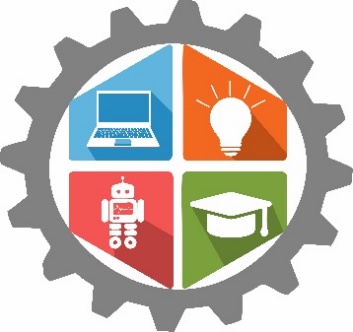 МУНИЦИПАЛЬНОЕ БЮДЖЕТНОЕ УЧРЕЖДЕНИЕДОПОЛНИТЕЛЬНОГО ОБРАЗОВАНИЯЦЕНТР ТЕХНИЧЕСКОГО ТВОРЧЕСТВАДЕТЕЙ И ЮНОШЕСТВА «ТЕХНОПАРК»ГОРОДСКОГО ОКРУГА ГОРОД НЕФТЕКАМСКРЕСПУБЛИКИ БАШКОРТОСТАН(МБУ ДО ЦТТДиЮ «ТЕХНОПАРК»)№ п/пФИОДолжностьДатаПодпись